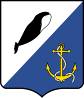 УПРАВЛЕНИЕ СОЦИАЛЬНОЙ ПОЛИТИКИАДМИНИСТРАЦИИ ПРОВИДЕНСКОГО ГОРОДСКОГО ОКРУГАЧУКОТСКОГО АВТОНОМНОГО ОКРУГАП Р И К А ЗВ соответствии с приказом Министерства образования и науки Российской Федерации № 678 от 27.11.2020 г. «Об утверждении Порядка проведения всероссийской олимпиады школьников» и в целях реализации мероприятий подпрограммы «Поддержка и развитие детского и молодежного образования и творчества» Государственной программы «Развитие образования и науки Чукотского автономного округа», утвержденной Постановлением Правительства Чукотского автономного округа от 08.04.2019 г. № 192, приказом Департамента образования и науки Чукотского автономного округа № 01-21/292 от 14.05.2021 г. «О подготовке и проведении всероссийской олимпиады школьников в Чукотском автономном округе в 2021/2022 учебном году»ПРИКАЗЫВАЮ:1. Отделу образования и молодёжной политики Управления социальной политики администрации Провиденского городского округа:1.1. организовать работу по подготовке и проведению всероссийской олимпиады школьников в 2021/2022 учебном году в Провиденском городском округе в соответствии с Порядком проведения всероссийской олимпиады школьников в Чукотском автономном округе в 2021/2022 учебном году  согласно приложению  к приказу;1.2. осуществить аккредитацию граждан в качестве общественных наблюдателей при проведении Олимпиады, списки предоставить в Департамент образования и науки Чукотского автономного округа до 20.09.2021 г.1. Руководителям образовательных организаций, находящихся в ведомственном подчинении Управления социальной политики Администрации Провиденского городского округа необходимо:1.1. организовать работу по подготовке и проведению школьного этапа всероссийской олимпиады школьников в 2021/2022 учебном году (далее Олимпиада) для обучающихся с 4 – 11 классов в период с 20 сентября по 31 октября 2021 года;1.2. при проведении Олимпиады руководствоваться Порядком проведения всероссийской олимпиады школьников в Чукотском автономном округе в 2021/2022 учебном году  согласно приложению  к приказу;1.3. организовать работу по подготовке и проведению (включая доставку, сопровождение и размещение участников, организацию их питания (при необходимости), подготовку помещений и оборудования для проведения Олимпиады, обеспечение медицинского и транспортного (при необходимости) обслуживания во время проведения школьного этапа Олимпиады;1.4. организовать работу по подготовке требований к организации и проведению школьного этапа Олимпиады, заданий с критериями и методикой оценивания для проведения школьного этапа Олимпиады для учащихся 4-11 классов;1.5. в отдел образования и молодежной политики Управления социальной политики администрации Провиденского городского округа  до 10 сентября 2021 года предоставить списки общественных наблюдателей при проведении Олимпиады;1.6. в срок до 06 ноября 2021 года предоставить информацию по итогам проведения школьного этапа Олимпиады в отдел образования и молодежной политики Управления социальной политики Администрации Провиденского городского округа электронный адрес: varvara_59@mail.ru.2. Контроль  исполнения приказа возложить на А. В. Шевкунову, заместителя     начальника Управления социальной политики администрации Провиденского городского округа, начальника отдела образования и молодежной политики.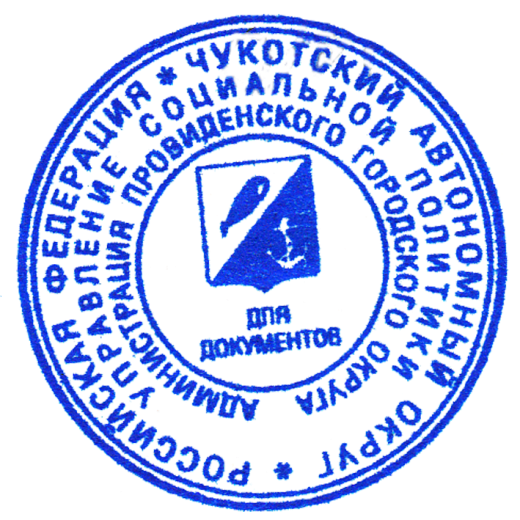 Начальник Управления 							  В.Н. АльшевскаяПодготовлено:								Зингер С.Г.Согласовано:                                                                            Шевкунова А.В.         Разослано: дело, Отдел образования и молодежной политики УСП, общеобразовательные  организации Провиденского городского округаПОРЯДОКпроведения школьного, муниципального и регионального этаповвсероссийской олимпиады школьников в Чукотском автономном округе в 2021/2022 учебном году1. Общие положения1.1. Настоящий Порядок проведения школьного, муниципального и регионального этапов всероссийской олимпиады школьников в Чукотском автономном округе в 2021/2022 учебном году разработан на основании Порядка проведения всероссийской олимпиады школьников, утвержденным приказом Министерства просвещения Российской Федерации от 27 ноября 2020 года № 678.1.2. Порядок проведения школьного, муниципального и регионального этапов всероссийской олимпиады школьников (далее - Порядок) устанавливает правила и сроки проведения школьного, муниципального и регионального этапов всероссийской олимпиады школьников (далее - олимпиада), перечень общеобразовательных предметов, по которым она проводится, определяет участников олимпиады, их права и обязанности, а также правила подведения итогов и утверждения результатов олимпиады.1.3. Олимпиада проводится в целях выявления и развития у обучающихся творческих способностей и интереса к научной (научно-исследовательской) деятельности, активизация работы факультативов, спецкурсов, научно-исследовательских объединений и кружков в образовательных организациях, отбора обучающихся для участия в заключительном этапе олимпиады по общеобразовательным предметам.1.4. Олимпиада проводится по следующим общеобразовательным предметам:иностранный язык (английский), астрономия, биология, география, информатика, искусство (мировая художественная культура), история, литература, математика, обществознание, основы безопасности жизнедеятельности, право, русский язык, технология, физика, физическая культура, химия, экология, экономика для обучающихся по образовательным программам основного общего и среднего общего образования;математика, русский язык для обучающихся по образовательным программам начального общего образования.1.5. Форма проведения олимпиады - очная.При проведении олимпиады допускается использование информационно-коммуникационных технологий в части организации выполнения олимпиадных заданий, проверки и анализа олимпиадных заданий, показа выполненных олимпиадных работ, процедуры рассмотрения апелляции о несогласии с выставленными баллами при условии соблюдения требований законодательства Российской Федерации в области защиты персональных данных.Решение о проведении школьного и муниципального этапов олимпиады с использованием информационно-коммуникационных технологий принимается организатором школьного и муниципального этапов олимпиады по согласованию с Департаментом образования и науки Чукотского автономного округа (далее – Департамент).Решение о проведении регионального этапа олимпиады с использованием информационно-коммуникационных технологий принимается организатором регионального этапа олимпиады по согласованию с Министерством просвещения Российской Федерации (далее - Министерство).1.6. В олимпиаде принимают участие обучающиеся, осваивающие основные образовательные программы начального общего, основного общего и среднего общего образования в организациях, осуществляющих образовательную деятельность (далее - образовательные организации), а также лица, осваивающие указанные образовательные программы в форме самообразования или семейного образования (далее - участники олимпиады).Школьный этап олимпиады проводится по заданиям, разработанным для 5-11 классов (по русскому языку и математике - для 4-11 классов); муниципальный - для 7-11 классов, региональный - для 9-11 классов. Участник каждого этапа олимпиады выполняет по своему выбору олимпиадные задания, разработанные для класса, программу которого он осваивает, или для более старших классов. В случае прохождения участников олимпиады, выполнивших задания, разработанные для более старших классов по отношению к тем классам, программы которых они осваивают, на следующий этап олимпиады указанные участники олимпиады и на следующих этапах олимпиады выполняют олимпиадные задания, разработанные для класса, который они выбрали на предыдущем этапе олимпиады, или более старших классов.1.7. Участники олимпиады, осваивающие основные образовательные программы в форме самообразования или семейного образования, принимают участие в школьном этапе олимпиады по их выбору в образовательной организации, в которую они зачислены для прохождения промежуточной и (или) государственной итоговой аттестации по соответствующим образовательным программам, в том числе с использованием информационно-коммуникационных технологий, или в образовательной организации по месту проживания участника олимпиады.1.8. Участники олимпиады с ограниченными возможностями здоровья (далее - ОВЗ) и дети-инвалиды принимают участие в олимпиаде на общих основаниях.2. Организация проведения Олимпиады2.1. Олимпиада проводится ежегодно в рамках учебного года с 1 сентября по 1 марта.2.2. Сроком окончания школьного, муниципального и регионального этапов олимпиады считается последняя дата выполнения олимпиадных заданий, но не позднее:1 ноября - для школьного этапа олимпиады;25 декабря - для муниципального этапа олимпиады;1 марта - для регионального этапа олимпиады.2.3. Организаторами олимпиады являются:для школьного и муниципального этапов олимпиады - органы местного самоуправления, осуществляющие управление в сфере образования;для регионального этапа олимпиады – Департамент.2.4. Организаторы всех этапов олимпиады вправе привлекать к ее проведению образовательные и научные организации, учебно-методические объединения, государственные корпорации и учреждения, общественные, некоммерческие организации, а также коммерческие организации в порядке, установленном законодательством Российской Федерации, в том числе для осуществления технологического, методического и информационного сопровождения олимпиады.2.5. Организационно-методическое сопровождение олимпиады, координацию проведения всех этапов олимпиады осуществляет Государственное автономное учреждение дополнительного профессионального образования Чукотского автономного округа «Чукотский институт развития образования и повышения квалификации» (далее – ГАУ ДПО ЧИРОиПК).2.6. Методическое обеспечение школьного этапа олимпиады осуществляют муниципальные предметно-методические комиссии по каждому общеобразовательному предмету, создаваемые организатором муниципального этапа олимпиады (далее - муниципальные предметно-методические комиссии). Муниципальные предметно-методические комиссии разрабатывают олимпиадные задания для проведения школьного этапа олимпиады по соответствующему общеобразовательному предмету и требования к организации и проведению школьного этапа олимпиады по соответствующему общеобразовательному предмету с учетом методических рекомендаций по проведению школьного и муниципального этапов олимпиады.Методическое обеспечение муниципального этапа олимпиады обеспечивает региональная предметно-методическая комиссия, создаваемая организатором регионального этапа олимпиады (далее - региональная предметно-методическая комиссия). Региональная предметно-методическая комиссия разрабатывает олимпиадные задания по общеобразовательным предметам и требования к организации и проведению муниципального этапа олимпиады по соответствующему общеобразовательному предмету с учетом методических рекомендаций по проведению школьного и муниципального этапов олимпиады, осуществляет выборочную перепроверку выполненных олимпиадных работ участников муниципального этапа олимпиады.Составы муниципальных и региональных предметно-методических комиссий формируются из числа педагогических, научно-педагогических работников, а также специалистов, обладающих профессиональными знаниями, навыками и опытом в сфере, соответствующей общеобразовательному предмету олимпиады.2.7. Для организации и проведения каждого этапа олимпиады организатор соответствующего этапа олимпиады создает оргкомитет и утверждает его состав.Состав оргкомитета школьного этапа олимпиады формируется из представителей органов местного самоуправления, осуществляющих управление в сфере образования, муниципальных предметно-методических комиссий олимпиады, педагогических, научно-педагогических работников, а также представителей общественных и иных организаций и утверждается организатором школьного этапа олимпиады. Число членов оргкомитета школьного этапа олимпиады составляет не менее 5 человек.Состав оргкомитета муниципального этапа олимпиады формируется из представителей органов местного самоуправления, осуществляющих управление в сфере образования, муниципальных и региональных предметно-методических комиссий олимпиады, педагогических, научно-педагогических работников, а также представителей общественных и иных организаций и утверждается организатором муниципального этапа олимпиады. Число членов оргкомитета муниципального этапа олимпиады составляет не менее 5 человек.Состав оргкомитета регионального этапа олимпиады формируется из представителей Департамента, членов региональной предметно-методической комиссии олимпиады, педагогических, научно-педагогических работников, руководящих работников образовательных организаций, а также представителей общественных и иных организаций и утверждается организатором регионального этапа олимпиады. Число членов оргкомитета регионального этапа олимпиады составляет не менее 10 человек.Оргкомитет соответствующего этапа олимпиады:разрабатывает организационно-технологическую модель проведения этапа олимпиады;обеспечивает организацию и проведение соответствующего этапа олимпиады в соответствии с Порядком, нормативными правовыми актами, регламентирующими проведение соответствующего этапа олимпиады, и действующими на момент проведения олимпиады санитарно-эпидемиологическими требованиями к условиям и организации обучения в образовательных организациях;обеспечивает сбор и хранение заявлений от родителей (законных представителей) обучающихся, заявивших о своем участии в олимпиаде, об ознакомлении с Порядком и о согласии на публикацию результатов по каждому общеобразовательному предмету на своем официальном сайте в информационно-телекоммуникационной сети «Интернет» (далее - сеть Интернет) с указанием фамилии, инициалов, класса, образовательной организации, количества баллов, набранных при выполнении заданий (далее - сведения об участниках), и передает их организатору соответствующего этапа олимпиады;обеспечивает информирование участников о продолжительности выполнения олимпиадных заданий, об оформлении выполненных олимпиадных работ, о проведении анализа олимпиадных заданий, показе выполненных олимпиадных работ, порядке подачи и рассмотрения апелляций о несогласии с выставленными баллами, об основаниях для удаления с олимпиады, а также о времени и месте ознакомления с результатами олимпиады;осуществляет кодирование (обезличивание) и раскодирование олимпиадных работ участников этапа олимпиады;несет ответственность за жизнь и здоровье участников олимпиады во время проведения этапа олимпиады.2.8. Для объективной проверки олимпиадных работ, выполненных участниками олимпиады, организатор соответствующего этапа олимпиады определяет состав жюри олимпиады по каждому общеобразовательному предмету.Состав жюри всех этапов олимпиады формируется из числа педагогических, научно-педагогических работников, руководящих работников образовательных организаций, а также специалистов, обладающих профессиональными знаниями, навыками и опытом в сфере, соответствующей общеобразовательному предмету олимпиады.Число членов жюри школьного, муниципального и регионального этапов олимпиады по каждому общеобразовательному предмету составляет не менее 5 человек.Жюри всех этапов олимпиады:осуществляет оценивание выполненных олимпиадных работ, при этом на региональном этапе олимпиады использует обезличенные копии выполненных участниками олимпиады работ;проводит анализ олимпиадных заданий и их решений, показ выполненных олимпиадных работ в соответствии с Порядком и организационно-технологической моделью этапа олимпиады;определяет победителей и призеров олимпиады на основании рейтинга участников по каждому общеобразовательному предмету с учетом результатов рассмотрения апелляций и в соответствии с квотой, установленной организатором соответствующего этапа олимпиады, и оформляет итоговый протокол;направляет организатору соответствующего этапа олимпиады протокол жюри, подписанный председателем и секретарем жюри по соответствующему общеобразовательному предмету, с результатами олимпиады, оформленными в виде рейтинговой таблицы победителей, призеров и участников с указанием сведений об участниках, классе и набранных ими баллах по общеобразовательному предмету (далее - рейтинговая таблица);направляет организатору соответствующего этапа олимпиады аналитический отчет о результатах выполнения олимпиадных заданий, подписанный председателем жюри.Членам жюри всех этапов олимпиады запрещается копировать и выносить выполненные олимпиадные работы из аудиторий, в которых они проверялись, комментировать процесс проверки выполненных олимпиадных работ, а также разглашать результаты проверки до публикации предварительных результатов олимпиады.2.9. В месте проведения олимпиады вправе присутствовать представители организатора олимпиады, оргкомитетов и жюри соответствующего этапа олимпиады по соответствующему предмету, общественные наблюдатели, должностные лица Департамента, медицинские работники, технические специалисты, занятые обслуживанием оборудования, используемого при проведении олимпиады, представители средств массовой информации, а также сопровождающие участников лица, определенные в соответствии с установленным организатором соответствующего этапа олимпиады порядком (далее - сопровождающие лица).Представители Департамента имеют право присутствовать при проведении всех процедур всех этапов олимпиады.Представители средств массовой информации присутствуют в месте проведения олимпиады до момента выдачи участникам олимпиадных заданий.Общественным наблюдателям предоставляется право при предъявлении документа, удостоверяющего личность, и удостоверения общественного наблюдателя присутствовать на всех мероприятиях соответствующего этапа олимпиады, в том числе при проверке и показе выполненных олимпиадных работ, а также при рассмотрении апелляций участников олимпиады.Во время выполнения участниками олимпиадных заданий общественные наблюдатели занимают места, определенные оргкомитетами соответствующих этапов олимпиады.В случае выявления нарушений Порядка при проведении олимпиады общественными наблюдателями в срок не позднее чем через 3 рабочих дня со дня выявления нарушения соответствующая информация направляется организатору соответствующего этапа олимпиады для рассмотрения и принятия решения в соответствии с пунктом 3.7. и пунктом 3.8. Порядка.3. Проведение олимпиады3.1. При проведении олимпиады каждому участнику олимпиады должно быть предоставлено отдельное рабочее место, оборудованное с учетом требований к проведению школьного этапа олимпиады на школьном этапе олимпиады, утвержденными протоколом муниципальной предметно-методической комиссии, требований к проведению муниципального этапа олимпиады на муниципальном этапе олимпиады, утвержденными протоколом региональной предметно-методической комиссии, требований к проведению регионального этапа олимпиады на региональном этапе олимпиады, утвержденными протоколом Центральной предметно-методических комиссией.Количество, общая площадь и состояние помещений, предоставляемых для проведения олимпиады, должны обеспечивать выполнение олимпиадных заданий в условиях, соответствующих санитарно-эпидемиологическим требованиям к условиям и организации обучения в образовательных организациях.3.2. Участие в олимпиаде индивидуальное, олимпиадные задания выполняются участником самостоятельно без помощи посторонних лиц.3.3. В случае участия в олимпиаде участников олимпиады с ОВЗ и детей-инвалидов при необходимости организаторами соответствующих этапов олимпиады создаются специальные условия для обеспечения возможности их участия, учитывающие состояние их здоровья, особенности психофизического развития, в том числе:беспрепятственный доступ участников в место проведения олимпиады (наличие пандусов, поручней, расширенных дверных проемов, лифтов, расположение аудитории на первом этаже при отсутствии лифтов; наличие специальных кресел и других приспособлений);присутствие ассистентов - специалистов, оказывающих участникам олимпиады с ОВЗ и детям-инвалидам необходимую техническую помощь с учетом состояния их здоровья, особенностей психофизического развития и индивидуальных возможностей (далее - ассистенты), помогающих им занять рабочее место, передвигаться, прочитать задание, перенести ответы в бланки ответов, при этом ассистент не должен являться специалистом предметной области, по которой проводится олимпиада;использование на олимпиаде необходимых для выполнения заданий технических средств;привлечение при необходимости ассистента-сурдопереводчика (для глухих и слабослышащих участников олимпиады);использование звукоусиливающей аппаратуры (для слабослышащих участников олимпиады);оформление олимпиадных заданий рельефно-точечным шрифтом Брайля или в виде электронного документа, доступного с помощью компьютера; выполнение олимпиадной работы рельефно-точечным шрифтом Брайля или на компьютере; обеспечение достаточным количеством специальных принадлежностей для оформления ответов рельефно-точечным шрифтом Брайля, компьютером (для слепых участников олимпиады);копирование олимпиадных заданий в увеличенном размере в день проведения олимпиады в аудитории в присутствии членов оргкомитета соответствующего этапа олимпиады; обеспечение аудиторий для проведения олимпиады увеличительными устройствами; индивидуальное равномерное освещение не менее 300 люкс (для слабовидящих участников олимпиады).3.4. В случае необходимости привлечения ассистентов для участников олимпиады с ОВЗ и детей-инвалидов заявления о необходимости создания специальных условий и документы, подтверждающие необходимость их создания (заключение психолого-медико-педагогической комиссии, справка об инвалидности), должны быть направлены в оргкомитеты соответствующих этапов олимпиады указанными участниками или их родителями (законными представителями) не позднее чем за 10 календарных дней до даты проведения соответствующих этапов олимпиады.3.5. Родители (законные представители) участника олимпиады не позднее чем за 3 календарных дня до начала проведения этапа олимпиады, в котором он принимает участие, письменно подтверждают ознакомление с настоящим Порядком и предоставляют письменное согласие (согласно Приложению к настоящему Порядку) организатору соответствующего этапа олимпиады на обработку персональных данных, на публикацию результатов по каждому общеобразовательному предмету на официальном сайте организатора олимпиады в сети Интернет с указанием сведений об участниках. Письменные согласия хранятся организатором соответствующего этапа олимпиады в течение 1 года с даты проведения соответствующего этапа олимпиады.3.6. В месте проведения олимпиады до момента окончания времени, отведенного на выполнение олимпиадных заданий, запрещается:участникам олимпиады выносить из аудиторий и мест проведения олимпиады олимпиадные задания на бумажном и (или) электронном носителях, листы ответов и черновики, копировать олимпиадные задания;участникам олимпиады, организаторам олимпиады, членам жюри использовать средства связи в местах выполнения заданий, за исключением случаев, предусмотренных требованиями к проведению регионального этапа олимпиады;лицам, перечисленным в пункте 2.9. Порядка, оказывать содействие участникам всех этапов олимпиады, в том числе передавать им средства связи, электронно-вычислительную технику, фото-, аудио- и видеоаппаратуру, справочные материалы, письменные заметки и иные средства хранения и передачи информации.3.7. В случае нарушения участником олимпиады Порядка и (или) утвержденных требований к организации и проведению соответствующего этапа олимпиады по каждому общеобразовательному предмету представитель организатора олимпиады удаляет данного участника олимпиады из аудитории, составив акт об удалении участника олимпиады.Участник олимпиады, удаленный за нарушение Порядка, лишается права дальнейшего участия в олимпиаде по данному общеобразовательному предмету в текущем году. Выполненная им работа не проверяется.В случае если факт нарушения становится известен представителям организатора после окончания соответствующего этапа олимпиады, но до утверждения итоговых результатов, участник может быть дисквалифицирован, а его результат аннулирован на основании протокола жюри с решением о дисквалификации участника.3.8. В случае нарушения членами оргкомитета и жюри Порядка и (или) утвержденных требований к организации и проведению соответствующего этапа олимпиады по каждому общеобразовательному предмету представитель организатора олимпиады отстраняет указанных лиц от проведения олимпиады, составив соответствующий акт.При нарушении настоящего Порядка лицами, перечисленными в пункте 2.9. Порядка, составляется акт по форме, определенной организатором соответствующего этапа олимпиады, после чего указанные лица удаляются из места проведения олимпиады.3.9. При проведении регионального этапа олимпиады вход участника олимпиады в место проведения олимпиады осуществляется только при наличии у него свидетельства о рождении (до 14 лет), паспорта гражданина Российской Федерации либо иного документа, удостоверяющего личность.3.10. Школьный этап олимпиады проводится в соответствии с настоящим Порядком по организационно-технологической модели, определенной оргкомитетом школьного этапа олимпиады с учетом методических рекомендаций для проведения школьного и муниципального этапов олимпиады и требований к проведению школьного этапа олимпиады.3.11. Организатор школьного этапа олимпиады:определяет график проведения школьного этапа олимпиады с учетом сроков, указанных в 2.2. Порядка;не позднее чем за 15 календарных дней до начала проведения школьного этапа олимпиады утверждает составы оргкомитета, жюри и апелляционной комиссии по каждому общеобразовательному предмету; определяет сроки, расписание и продолжительность проведения школьного этапа олимпиады по каждому общеобразовательному предмету, перечень материально-технического оборудования, используемого при его проведении; определяет сроки расшифровки олимпиадных заданий, критериев и методик оценивания выполненных олимпиадных работ, процедуру регистрации участников олимпиады, показа выполненных олимпиадных работ, а также рассмотрения апелляций участников олимпиады;не позднее чем за 10 календарных дней до даты начала школьного этапа олимпиады письменно информирует руководителей органов местного самоуправления, осуществляющих управление в сфере образования, руководителей образовательных организаций, расположенных на территории соответствующих муниципальных образований, участников школьного этапа олимпиады и их родителей (законных представителей) о сроках и местах проведения школьного этапа олимпиады по каждому общеобразовательному предмету, а также о Порядке и утвержденных нормативных правовых актах, регламентирующих организацию и проведение школьного этапа олимпиады по каждому общеобразовательному предмету;обеспечивает создание специальных условий для участников школьного этапа олимпиады с ОВЗ и детей-инвалидов, учитывающих состояние их здоровья, особенности психофизического развития;организует пересмотр индивидуальных результатов в случае выявления в протоколах жюри технических ошибок, допущенных при подсчете баллов за выполнение заданий, и утверждает итоговые результаты школьного этапа олимпиады с учетом внесенных изменений;устанавливает квоту победителей и призеров школьного этапа олимпиады;в срок до 10 календарных дней со дня последней даты проведения соревновательных туров утверждает итоговые результаты школьного этапа олимпиады по каждому общеобразовательному предмету на основании протоколов жюри и публикует их на своем официальном сайте в сети Интернет с указанием сведений об участниках по соответствующему общеобразовательному предмету.3.12. Жюри школьного этапа олимпиады по каждому общеобразовательному предмету в срок не позднее 3 рабочих дней со дня принятия решения апелляционной комиссией по результатам рассмотрения апелляции по соответствующему общеобразовательному предмету предоставляет организатору школьного этапа олимпиады протоколы, утверждающие индивидуальные результаты участников школьного этапа олимпиады, а также аналитические отчеты о результатах выполнения олимпиадных заданий.3.13. Муниципальный этап олимпиады проводится в соответствии с Порядком и организационно-технологической моделью, разработанной оргкомитетом муниципального этапа олимпиады с учетом методических рекомендаций для проведения школьного и муниципального этапов олимпиады и требований к проведению муниципального этапа олимпиады.К участию в муниципальном этапе олимпиады по каждому общеобразовательному предмету допускаются:участники школьного этапа олимпиады текущего учебного года, набравшие необходимое для участия в муниципальном этапе олимпиады количество баллов, установленное организатором муниципального этапа олимпиады по каждому общеобразовательному предмету и классу;победители и призеры муниципального этапа олимпиады предыдущего учебного года, продолжающие освоение основных образовательных программ основного общего и среднего общего образования.3.14. Организатор муниципального этапа олимпиады:определяет график проведения муниципального этапа олимпиады в соответствии со сроками, установленными Департаментом, с учетом сроков, указанных в пункте 2.2. Порядка;не позднее чем за 15 календарных дней до начала проведения муниципального этапа олимпиады утверждает составы оргкомитета, жюри, апелляционных комиссий по каждому общеобразовательному предмету муниципального этапа олимпиады; определяет сроки, в том числе начало и продолжительность проведения муниципального этапа олимпиады по каждому общеобразовательному предмету, перечень материально-технического оборудования, используемого при его проведении, сроки расшифрования олимпиадных заданий, критериев и методик оценивания выполненных олимпиадных работ, процедуру регистрации участников олимпиады, показа выполненных олимпиадных работ, а также процедуру рассмотрения апелляций участников олимпиады;не позднее чем за 10 календарных дней до даты начала этапа олимпиады письменно информирует руководителей органов местного самоуправления, осуществляющих управление в сфере образования, руководителей образовательных организаций, расположенных на территории соответствующих муниципальных образований, участников муниципального этапа олимпиады и их родителей (законных представителей) о сроках и местах проведения муниципального этапа олимпиады по каждому общеобразовательному предмету, а также о Порядке и утвержденных нормативных правовых актах, регламентирующих организацию и проведение муниципального этапа олимпиады по каждому общеобразовательному предмету, размещает указанную информацию на своем официальном сайте в сети Интернет;обеспечивает создание специальных условий для участников муниципального этапа олимпиады с ОВЗ и детей-инвалидов, учитывающих состояние их здоровья, особенности психофизического развития;устанавливает квоту победителей и призеров муниципального этапа олимпиады;организует пересмотр результатов участников муниципального этапа олимпиады в случае выявления в протоколах жюри технических ошибок, допущенных при подсчете баллов за выполнение заданий, а также по результатам проведенной перепроверки, и утверждает итоговые результаты муниципального этапа олимпиады с учетом внесенных изменений;в срок до 10 календарных дней со дня последней даты проведения соревновательных туров утверждает итоговые результаты муниципального этапа олимпиады по каждому общеобразовательному предмету на основании протоколов жюри и публикует их на своем официальном сайте в сети Интернет с указанием сведений об участниках;организует награждение победителей и призеров муниципального этапа олимпиады;передает результаты участников муниципального этапа олимпиады по каждому общеобразовательному предмету и классу организатору регионального этапа олимпиады в формате, определенном организатором регионального этапа олимпиады.3.15. Жюри муниципального этапа олимпиады по каждому общеобразовательному предмету в срок не позднее 3 рабочих дней со дня принятия решения апелляционной комиссией по результатам рассмотрения апелляций участников олимпиады по соответствующему общеобразовательному предмету предоставляет организатору муниципального этапа олимпиады протоколы, утверждающие индивидуальные результаты участников муниципального этапа олимпиады, а также аналитические отчеты о результатах выполнения олимпиадных заданий.3.16. При проведении региональной предметно-методической комиссией в целях соблюдения прав участников олимпиады на объективное оценивание выполненных олимпиадных работ и обеспечения прозрачности и достоверности результатов муниципального этапа олимпиады перепроверки выполненных олимпиадных заданий муниципального этапа олимпиады Департамент извещает организатора муниципального этапа олимпиады о предоставлении соответствующих материалов. Порядок проведения перепроверки выполненных заданий муниципального этапа олимпиады определяет организатор регионального этапа олимпиады.3.17. Региональный этап олимпиады проводится в соответствии с настоящим Порядком и организационно-технологической моделью, разработанной организатором регионального этапа олимпиады, и определенными Министерством сроками и графиком проведения регионального этапа олимпиады по каждому общеобразовательному предмету с учетом часовых поясов.3.18. На региональном этапе олимпиады олимпиадные задания по каждому общеобразовательному предмету выполняются в аудиториях, оборудованных средствами видеозаписи, осуществляемой в течение всего периода выполнения олимпиадных заданий.В случае если в олимпиадных заданиях предусмотрены задания, требующие устного ответа, также производится запись с использованием средств цифровой аудиозаписи.Жюри регионального этапа олимпиады и апелляционная комиссия по соответствующему общеобразовательному предмету вправе использовать видеозапись выполнения олимпиадных заданий при возникновении спорных ситуаций.Видеозаписи выполнения олимпиадных заданий и проведения апелляций хранятся организатором регионального этапа до 1 июля года, следующего за годом проведения олимпиады. До наступления указанной даты материалы видеозаписи могут быть использованы Министерством, Рособрнадзором и Департаментом, с целью выявления фактов нарушения Порядка.В случае выявления фактов нарушения Порядка со стороны участников олимпиады в адрес организатора регионального этапа олимпиады направляются информация и материалы об итогах проверки и фактах нарушения Порядка. Организатор регионального этапа рассматривает указанную информацию и материалы, принимает решение об аннулировании результата олимпиады в связи с нарушением Порядка.В случае если участник олимпиады являлся победителем или призером регионального этапа олимпиады, организатор регионального этапа вносит изменения в приказ об утверждении итоговых результатов заключительного этапа олимпиад в части его исключения из списка и письменно уведомляет участника олимпиады о принятом решении. При этом изменение в протоколы жюри регионального этапа олимпиады по соответствующему общеобразовательному предмету не вносится.3.19. Региональный этап олимпиады проводится по олимпиадным заданиям, разработанным подведомственной Министерству организацией с привлечением ЦПМК.3.20. К участию в региональном этапе олимпиады по каждому общеобразовательному предмету допускаются:участники муниципального этапа олимпиады текущего учебного года, набравшие необходимое для участия в региональном этапе олимпиады количество баллов, установленное организатором регионального этапа олимпиады (далее - проходной балл);победители и призеры регионального этапа олимпиады предыдущего учебного года, продолжающие освоение основных образовательных программ основного общего и среднего общего образования.3.21. Общее количество участников регионального этапа олимпиады определяется путем суммирования количества участников регионального этапа олимпиады по каждому общеобразовательному предмету, набравших необходимое количество баллов, установленное Департаментом (далее - участники регионального этапа олимпиады по проходному баллу), количества победителей и призеров регионального этапа олимпиады года, предшествующего году проведения олимпиады (далее вместе - приглашенные участники регионального этапа олимпиады).Определение количества участников регионального этапа олимпиады по проходному баллу осуществляется Департаментом с учетом среднего количества участников регионального этапа олимпиады по проходному баллу по конкретному общеобразовательному предмету за 3 года, предшествующих году проведения олимпиады; количества победителей и призеров регионального этапа олимпиады года, предшествующего году проведения олимпиады и предложений оргкомитета регионального этапа олимпиады.3.22. Проходной балл по конкретному общеобразовательному предмету определяется Департаментом таким образом, чтобы обеспечить примерно одинаковое количество участников регионального этапа олимпиады в каждой возрастной группе (в соответствии с выполняемыми олимпиадными заданиями), исходя из количества участников регионального этапа олимпиады по проходному баллу по конкретному общеобразовательному предмету, устанавливаемому оргкомитетом регионального этапа олимпиады в соответствии с пунктом 3.21. Порядка, и количества победителей и призеров регионального этапа олимпиады предыдущего учебного года, продолжающих освоение основных образовательных программ основного общего и среднего общего образования.По результатам участников муниципального этапа олимпиады по каждому общеобразовательному предмету формируются списки участников по классам (в соответствии с выполняемыми олимпиадными заданиями). Список по каждому классу ранжируется в порядке убывания набранных баллов.Участниками регионального этапа по каждому классу становятся лица, занимающие верхние позиции в ранжированном списке до места в рейтинге, соответствующего количеству участников регионального этапа олимпиады по проходному баллу по конкретному общеобразовательному предмету и классу.При равенстве баллов у нескольких участников муниципального этапа олимпиады по конкретному классу, не дающего однозначно определить состав участников регионального этапа, количество участников по указанному классу изменяется в сторону уменьшения. Оставшееся количество мест по данному общеобразовательному предмету по данному классу получают участники других классов по данному общеобразовательному предмету, набравшие наибольшее количество баллов. При этом общее количество участников регионального этапа олимпиады по проходному баллу по конкретному общеобразовательному предмету, должно соответствовать количеству, установленному оргкомитетом регионального этапа олимпиады в соответствии с пунктом 3.21. Порядка.3.23. Организатор регионального этапа олимпиады:не позднее чем за 15 календарных дней до начала проведения регионального этапа олимпиады определяет организационно-технологическую модель проведения регионального этапа олимпиады, места проведения регионального этапа олимпиады по каждому общеобразовательному предмету; утверждает составы оргкомитета регионального этапа олимпиады, региональных предметно-методических комиссий, жюри и апелляционных комиссий по каждому общеобразовательному предмету, процедуру регистрации участников олимпиады, показа выполненных олимпиадных работ, а также рассмотрения апелляций участников олимпиады;не позднее чем за 14 рабочих дней до даты начала регионального этапа олимпиады письменно информирует руководителей органов местного самоуправления, осуществляющих управление в сфере образования, руководителей образовательных организаций, расположенных на территории Чукотского автономного округа, участников регионального этапа олимпиады и их родителей (законных представителей) о сроках и местах проведения регионального этапа олимпиады по каждому общеобразовательному предмету, а также о настоящем Порядке и нормативных правовых актах, регламентирующих организацию и проведение регионального этапа олимпиады по каждому общеобразовательному предмету;обеспечивает создание специальных условий для участников регионального этапа олимпиады с ОВЗ и детей-инвалидов, учитывающих состояние их здоровья, особенности психофизического развития;обеспечивает публикацию протокола жюри по соответствующему общеобразовательному предмету на своем официальном сайте в сети Интернет в соответствии с определенными Министерством сроками;устанавливает квоту победителей и призеров регионального этапа олимпиады;в течение 14 календарных дней со дня последней даты проведения соревновательных туров олимпиады утверждает на основании протоколов жюри регионального этапа итоговые результаты регионального этапа олимпиады по каждому общеобразовательному предмету и публикует их на своем официальном сайте в сети Интернет;в порядке, установленном Правительством Российской Федерации, обеспечивает внесение сведений о лицах, являющихся победителями и призерами регионального этапа олимпиады, в государственный информационный ресурс об одаренных детях;передает индивидуальные результаты участников регионального этапа олимпиады по каждому общеобразовательному предмету и классу организатору заключительного этапа олимпиады в форме и сроки, установленные Министерством;формирует списки участников заключительного этапа олимпиады от субъекта Российской Федерации;определяет сопровождающих лиц для участников заключительного этапа олимпиады к месту его проведения, и возлагает на них ответственность за сохранение жизни и здоровья детей в пути следования к месту проведения заключительного этапа олимпиады и обратно, а также вменяет им в обязанность обеспечить соблюдение участниками олимпиады общепринятых норм поведения во время его проведения;осуществляет организационное и финансовое обеспечение участия в заключительном этапе олимпиады участников регионального этапа олимпиады, включенных в список участников заключительного этапа олимпиады, а также сопровождающих лиц (страхование жизни и здоровья участников заключительного этапа олимпиады, проезд участников заключительного этапа олимпиады и сопровождающих лиц к месту проведения заключительного этапа олимпиады и обратно, оплата питания, проживания, транспортного и экскурсионного обслуживания сопровождающих лиц).3.24. Жюри регионального этапа олимпиады по каждому общеобразовательному предмету в срок не позднее 5 календарных дней со дня принятия решений апелляционной комиссией по результатам рассмотрения апелляции по соответствующему общеобразовательному предмету предоставляет организатору регионального этапа олимпиады протоколы, утверждающие индивидуальные результаты участников регионального этапа олимпиады, а в срок не позднее 14 календарных дней со дня утверждения результатов регионального этапа олимпиады по соответствующему общеобразовательному предмету - аналитические отчеты о результатах выполнения олимпиадных заданий.3.25. ГАУ ДПО ЧИРОиПК:в срок до 20 июля публикует ссылки на методические рекомендации по проведению школьного и муниципального этапов олимпиады на своем официальном сайте в сети Интернет;в срок не позднее чем за 20 календарных дней до начала проведения муниципального этапа олимпиады осуществляет рассылку требований к проведению муниципального этапа олимпиады по каждому общеобразовательному предмету руководителям органов местного самоуправления, осуществляющих управление в сфере образования Чукотского автономного округа, публикует на своем официальном сайте в сети Интернет требования к проведению муниципального этапа олимпиады по каждому общеобразовательному предмету;предоставляет в Департамент для утверждения персональный состав предметных жюри регионального этапа олимпиады по каждому общеобразовательному предмету;организует подготовку лиц, привлекаемых к проведению регионального этапа олимпиады;проводит региональный этап олимпиады в соответствии настоящим Порядком, с требованиями к ее проведению, утвержденными Центральными предметно-методическими комиссиями по каждому общеобразовательному предмету;организует работу жюри по проверке работ регионального этапа олимпиады;организует разбор заданий с участниками регионального этапа олимпиады, включающий показ олимпиадных заданий и их решений;обеспечивает информационное сопровождение регионального этапа олимпиады на своем официальном сайте в сети Интернет, размещение материалов по итогам регионального этапа олимпиады, переданных оргкомитетом регионального этапа олимпиады.4. Разработка и доставка олимпиадных заданий в места проведения олимпиады4.1. Комплекты олимпиадных заданий составляются на основе содержания федеральных государственных образовательных стандартов начального общего, основного общего и среднего общего образования, образовательных программ начального общего, основного общего и среднего общего образования углубленного уровня и соответствующей направленности (профиля):разработчиками из числа муниципальных предметно-методических комиссий для школьного этапа олимпиады;разработчиками из числа региональных предметно-методических комиссий для муниципального этапа олимпиады.Организатор школьного и муниципального этапов вправе привлекать к разработке олимпиадных заданий образовательные и научные организации, учебно-методические объединения, государственные корпорации и учреждения, общественные, некоммерческие организации, а также коммерческие организации в порядке, установленном законодательством Российской Федерации.В комплекты олимпиадных заданий могут входить теоретические и практические задания, предполагающие выполнение письменных, устных, практических и экспериментальных заданий.4.2. Разработанные комплекты олимпиадных заданий по каждому общеобразовательному предмету направляются разработчиками комплектов олимпиадных заданий организатору соответствующего этапа олимпиады в определенном им порядке в зашифрованном виде.4.3. Информация, содержащаяся в комплектах олимпиадных заданий, разрабатываемых для проведения школьного и муниципального этапов олимпиады по каждому общеобразовательному предмету, является конфиденциальной и не подлежит разглашению до начала выполнения участниками олимпиады соответствующего этапа олимпиадных заданий. Организатор каждого этапа олимпиады принимает меры по защите информации, содержащейся в комплектах олимпиадных заданий, во время их разработки и доставки в места проведения олимпиады.4.4. Доставка комплектов олимпиадных заданий по каждому общеобразовательному предмету осуществляется организатором соответствующего этапа олимпиады с соблюдением мер по обеспечению конфиденциальности информации, содержащейся в комплектах олимпиадных заданий.Порядок доставки комплектов олимпиадных заданий по каждому общеобразовательному предмету в оргкомитеты школьного этапа олимпиады определяется органом местного самоуправления, осуществляющим управление в сфере образования.Порядок доставки комплектов олимпиадных заданий по каждому общеобразовательному предмету в оргкомитеты муниципального этапа олимпиады определяется ГАУ ДПО ЧИРОиПК.4.5. Тиражирование, хранение и обработка олимпиадных заданий с применением и без применения средств автоматизации осуществляется оргкомитетом соответствующего этапа олимпиады в соответствии с его организационно-технологической моделью.5. Проверка, анализ и показ выполненных олимпиадных работ, процедура апелляции5.1. Проверка выполненных олимпиадных работ осуществляется жюри соответствующего этапа олимпиады по соответствующему общеобразовательному предмету.Проверка выполненных олимпиадных работ проводится в соответствии с критериями и методикой оценивания, входящими в комплект олимпиадных заданий, по которым проводится соответствующий этап олимпиады.На региональном этапе олимпиады в целях обеспечения прав участников олимпиады на объективное оценивание и повышения прозрачности и объективности результатов олимпиады жюри проверяют копии обезличенных выполненных письменных олимпиадных работ. Хранение оригиналов выполненных письменных олимпиадных работ обеспечивает оргкомитет олимпиады.5.2. Письменные олимпиадные работы на региональном этапе олимпиады проверяются не менее чем двумя членами жюри.В случае существенного расхождения в баллах, выставленных двумя членами жюри, назначается третья проверка. Существенное расхождение в баллах определено в критериях оценивания по соответствующему учебному предмету.Члену жюри, осуществляющему третью проверку, предоставляется информация о баллах, выставленных членами жюри, ранее проверявшими олимпиадную работу.Распределение олимпиадных работ между членами жюри, а также определение необходимости третьей проверки осуществляются председателем жюри.Выполнение олимпиадных заданий в устной форме оценивается не менее чем двумя членами жюри, и из двух выставленных оценок выводится среднее арифметическое в соответствии с правилами математического округления.5.3. В местах работы жюри при наличии документов, подтверждающих их полномочия, могут присутствовать должностные лица Министерства, Рособрнадзора, Департамента, представители оргкомитета олимпиады, обеспечивающие работу жюри, и технические специалисты, занятые обслуживанием оборудования, используемого при проведении олимпиады, общественные наблюдатели.5.4. Проверенные жюри выполненные олимпиадные работы (обезличенные копии олимпиадных работ) передаются в оргкомитет, который производит декодирование и составляет рейтинговую таблицу результатов участников олимпиады.5.5. После выполнения участниками олимпиады заданий жюри соответствующего этапа олимпиады проводит анализ олимпиадных заданий и их решений, показ выполненных олимпиадных работ.5.6. При проведении анализа олимпиадных заданий и их решений жюри обеспечивает участников информацией о правильных решениях олимпиадных заданий по соответствующему общеобразовательному предмету, критериях и методике оценивания выполненных олимпиадных работ и типичных ошибках, которые могут быть допущены или были допущены участниками при выполнении олимпиадных заданий.При проведении анализа олимпиадных заданий и их решений могут присутствовать сопровождающие лица.Участники олимпиады и сопровождающие лица вправе проводить аудио-, фото- и видеозапись процедуры анализа олимпиадных заданий и их решений.5.7. После проведения анализа олимпиадных заданий и их решений жюри по запросу участника проводит показ выполненной им олимпиадной работы. При этом на региональном этапе олимпиады участнику выдается проверенная жюри копия выполненной им олимпиадной работы.Участник олимпиады на каждом этапе олимпиады вправе убедиться в том, что выполненная им олимпиадная работа проверена и оценена в соответствии с установленными критериями и методикой оценивания выполненных олимпиадных работ.Во время показа выполненных олимпиадных работ жюри не вправе изменить баллы, выставленные при проверке олимпиадных заданий.5.8. Участник олимпиады вправе подать апелляцию о несогласии с выставленными баллами (далее - апелляция) в создаваемую организатором соответствующего этапа апелляционную комиссию в установленной организатором соответствующего этапа олимпиады форме.5.9. Апелляционная комиссия:принимает и рассматривает апелляции участников олимпиады;принимает по результатам рассмотрения апелляции решение об отклонении или об удовлетворении апелляции («отклонить апелляцию, сохранив количество баллов», «удовлетворить апелляцию с понижением количества баллов», «удовлетворить апелляцию с повышением количества баллов»);информирует участников олимпиады о принятом решении.5.10. Состав апелляционных комиссий формируется из представителей Департамента, ГАУ ДПО ЧИРОиПК, органов местного самоуправления, осуществляющих управление в сфере образования, образовательных организаций, научных, общественных и иных организаций и объединений.Общее руководство работой апелляционной комиссии осуществляется ее председателем.5.11. Решение апелляционной комиссии оформляется протоколом.При проведении апелляции на протоколе должна быть личная подпись участника олимпиады, подававшего заявление на апелляцию. В случае отказа в протоколе апелляции делается соответствующая отметка.При проведении апелляции с использованием информационно-коммуникационных технологий согласие участника олимпиады, подававшего заявление на апелляцию, фиксируется на видео, и в протоколе апелляции делается соответствующая отметка.В случае равенства голосов решающим является голос председателя апелляционной комиссии.5.12. Апелляционная комиссия не рассматривает апелляции по вопросам содержания и структуры олимпиадных заданий, критериев и методики оценивания их выполнения. Черновики при проведении апелляции не рассматриваются.На заседании апелляционной комиссии рассматривается оценивание только тех заданий, которые указаны в апелляции.5.13. Правила подачи апелляции школьного, муниципального и регионального этапов олимпиады, в том числе в случае перепроверки заданий регионального этапа, устанавливаются организатором соответствующего этапа олимпиады.5.14. Для рассмотрения апелляции членам апелляционной комиссии предоставляются копии проверенной жюри работы участника олимпиады (в случае выполнения задания, предусматривающего устный ответ, - аудиозаписи устных ответов участников олимпиады), олимпиадные задания и критерии их оценивания, протоколы оценки.5.15. Рассмотрение апелляции проводится с участием самого участника олимпиады.Участник вправе письменно (в заявлении на апелляцию или в самостоятельном заявлении) просить о рассмотрении апелляции без его участия.В случае неявки по уважительным причинам (болезни или иных обстоятельств), подтвержденных документально, участника, не просившего о рассмотрении апелляции без его участия, рассмотрение апелляции по существу проводится без его участия.В случае неявки без объяснения причин участника, не просившего о рассмотрении апелляции без его участия, на процедуру очного рассмотрения апелляции заявление на апелляцию считается недействительным и рассмотрение апелляции по существу не проводится.5.16. Процедура апелляции на региональном этапе олимпиады проводится в аудиториях, оборудованных средствами видеозаписи. Видеозапись осуществляется в течение всего периода проведения апелляции.5.17. При рассмотрении апелляции могут присутствовать общественные наблюдатели, сопровождающие лица, должностные лица Министерства, Рособрнадзора, Департамента. Указанные лица не вправе принимать участие в рассмотрении апелляции. В случае нарушения указанного требования перечисленные лица удаляются апелляционной комиссией из аудитории с составлением акта об их удалении, который представляется организатору соответствующего этапа олимпиады.5.18. На основании протокола апелляционной комиссии председатель жюри вносит изменения в рейтинговую таблицу и определяет победителей и призеров соответствующего этапа олимпиады по соответствующему общеобразовательному предмету.Решение апелляционной комиссии этапа олимпиады является окончательным.Организатору ___________________ этапа всероссийской олимпиады школьников 2021/2022 учебного годаЯ, _______________________________________________________________________,(Ф.И.О. законного представителя)являюсь законным представителем (родителем, опекуном (попечителем))
__________________________________________________________________ года рождения,                                                                                                  (Ф.И.О. ребенка, дата рождения)действуя в интересах своего ребенка (опекаемого), с Порядком проведения всероссийской олимпиады школьников в Чукотском автономном округе 2021/2022 учебного года (далее - Олимпиада) ознакомлен и согласен на участие моего ребенка в Олимпиаде по следующим общеобразовательным предметам: __________________________________________________________________________________________________________________________________________________________________________________________________________________В соответствии с Федеральным законом Российской Федерации от 27 июля 2006 г. №52-ФЗ «О персональных данных» даю согласие организатору __________________ этапа Олимпиады на использование следующих персональных данных моего ребенка: фамилия, имя, отчество, пол, год, месяц, дата рождения, место учебы, класс (уровень обучения) (далее - персональные данные) моего ребенка на сбор, хранение, использование, передачу и публикацию персональных данных моего ребёнка для составления списков участников Олимпиады, опубликования списков участников Олимпиады,  количества набранных баллов (результатов Олимпиады) в информационно-телекоммуникационной сети «Интернет», использования в печатных презентационных/методических материалах Олимпиады, предоставления в государственные органы власти, для расчета статистики участия в Олимпиаде. Не возражаю против размещения фото с Олимпиады на безвозмездной основе в сети Интернет, использования персональных данных в теле- и радиопередачах об Олимпиаде на территории Российской Федерации, а также публикаций, посвященных Олимпиаде в печатных средствах массовой информации в некоммерческих целях.Настоящее согласие действует на период проведения, подведения итогов Олимпиады и до 1 сентября 2022 года (дата начала олимпиады следующего учебного года). Настоящее согласие может быть отозвано мной в любой момент по соглашению сторон путем подачи письменного заявления.По письменному запросу имею право на получение информации, касающейся обработки  персональных данных (в соответствии с п. 4 ст. 14 Федерального закона от 27.07.2006 г. № 152-ФЗ)."_____"_________________20 ___ г. ___________________ _____________________________                                                                                                                     (Подпись)                                                  (ФИО)Подтверждаю, что ознакомлен (а) с положениями Федерального закона от 27.07.2006г. № 152-ФЗ «О персональных данных», права и обязанности в области защиты персональных данных мне разъяснены."_____"________________20____ г. ______________________ __________________________                                                                                                                   (Подпись)                                                          (ФИО)08.07.2020 г.               № 102п. ПровиденияО подготовке и проведении всероссийской олимпиады школьников в 2021/2022 учебном году в Провиденском городском округеПриложение к приказу Управления социальной политики администрации Провиденского городского округа от 08.07.2021г. № 102Приложениек Порядку проведения всероссийской олимпиады школьников в Чукотском автономном округе в 2021/2022 учебном году